Customer Service Standards PolicyCognus is committed to providing a high-quality, professional service to everyone that we deal with, and we expect staff to act in accordance with our company values (shown at Appendix 1). Your feedback helps us to know what we’re doing well and what we need to do better, so we welcome all comments and suggestions that may improve our service.For more information about providing feedback, please visit our website.What you should expect from us. We will;Treat all those we work with fairlyBe helpful, polite, respectful and show empathyBe honest, open and transparentMake written communications easy to understand, with any reasonable adjustments to support specific needsExplain service decisions clearlyAnswer your questions and give you guidance so that you know what to expect from us and our servicesRespond within time frames specified in this policy and keep you informed of any delays Follow statutory and internal processes and guidance correctlyMaintain ongoing contact with you as necessary (e.g. keeping you informed of key changes that affect you)Apologise for our mistakes and put things right as soon as possibleRequest feedback from all those we work with and act on it to continuously improve our servicesAct according to our company values (appendix 1), ensuring our staff are aware of what is expected of them, and receive training and feedback through an appraisal processWhat we expect from you – you should:Show the same courtesy and respect that you expect from us Let us know if you have any specific communication needs which we can share with our services, and what reasonable adjustments we can make to help youBe patient whilst we deal with your enquiries and await a response within the stated timescales Keep any arranged appointments, and let us know in advance if you are unable to attend or would like to rescheduleEnsure you have an appointment before attending our office as we are unable to welcome visitors without a prior appointment bookedNot record telephone calls or meetingsLet us know how we can improve our services via our feedback channelsWork in partnership with us to improve education services for children and young peoplePoints of Contact:Telephone us on 020 8323 0450 (for general queries / requests / advice) between 9am and 5pm, Monday to Friday. Key Service telephone numbers can be found hereEmail us at enquiries@cognus.org.ukWrite to us at Cognus Limited, Cantium House, Railway Approach, Wallington, SM6 0DZVisit us at the same address to drop off any requested documents or letters; we are not a public caller office and will be unable to meet with you without a prior arranged appointment or by invite to meetings or training events. If you have any specific accessibility needs please discuss these with the event/meeting organiser, and we will try and make reasonable adjustments  Service Orders from schools and other agencies will be processed within 7 days of receiptFreedom Of Information (FOI) requests should be logged with the London Borough of Sutton using the following link:  Make a Freedom of Information (FOI) request - Sutton CouncilSubject Access Request (SAR) should be logged with the London Borough of Sutton using the  following link: Make a Subject Access Request (SAR) - Sutton CouncilFeedback and Complaints through an online form here Your personal information will be protected. Our privacy notice can be found hereContacting Cognus:Cognus will be contactable Monday to Friday during normal business hours of 9am to 5pm; this means:Our main telephone number and enquiries@cognus.org.uk email address will be answered during these times only, but messages left will be picked up the following working dayRequests through our main telephone and email channels will be directed to the correct teams to respond, if a response cannot be given directlyStaff will be available during their normal working hours. If an individual member of staff is unavailable due to meetings, absence or working pattern (e.g. part-time or term-time):Telephones will be redirected or a voicemail may be leftEmails will have an out of office message giving an alternative contact for urgent contact, and stating when the member of staff will return to work if knownStaff will include any non-standard working pattern in their email signature Occasionally, our staff may send emails outside normal working hours; however, they may not be available to take calls in response We aim to respond to voicemails, emails and letters within 3 working days unless otherwise stated. This may be by acknowledgement if the query is complex or you are requesting a lot of information, but you should then be informed of when to expect a response, and this will normally be no later than 10 working days of the original enquiryIf, in exceptional circumstances, something will take longer than expected, we will keep you informed of progressPlease do not send follow-up emails unless the indicated time period has elapsedWe may not copy external parties into communications unless you specifically request us to do so; this may mean you need to send them communications or letters from us Communicating with advocates:If you ask someone to contact us on your behalf, please provide them with your written consent as we will need this when they contact us. We need to ensure we are acting within data protection laws and principles (General Data Protection Regulations, or GDPR). This means:We will not communicate with them if this consent is not current or was gained for a specific enquiryWe will not automatically copy them into communications with you unless in response to an email where they have been included; this means you may need to send them communications or letters from usWhere a parent/carer requests information relating to an individual aged 18 and over, written consent from the individual will need to be obtainedCommunications Preferences:If you have specific communications needs, please email feedback@cognus.org.uk or call 020 8323 0450 so that your request can be coordinated and considered. We aim to meet all reasonable requestsWhere requests are agreed, our pupil database will have an alert placed on it which can be viewed by staff accessing records. We will use our best endeavours to act in accordance with preferences but there may be occasions where the preferred method of communication may not be followedAll external-bound emails that include personal data will be sent from Cognus via Egress security software for data protection purposes Meeting With StaffWe expect all parties meeting with staff (whether it is in person or online), to conduct themselves appropriately and treat everybody with respect. We will not tolerate physical, verbal, threatening or abusive behaviour, and meetings will be terminated if these standards are not adhered toIf meetings take place at Cognus’ offices with similar threatening or abusive behaviour, Cognus reserves the right to ask visitors to leave the premises We do not consent to the recording of any meetings nor for any covert recording or extract to be shared, or published on any external platform. Cognus may make notes and take actions to be circulated as the official record of meetings Families may bring observers to meetings with prior consent; observers may not participate in the meeting (with the exception of interpreters)Unreasonable Behaviour & Conduct Where someone is in communication with our services, we expect our staff to be treated respectfully and fairly, and we will take action to protect staff from unreasonable behaviours aimed at them. These may include;Threatening or abusive behaviour, whether this is in verbal or written communications, or physical actionsExcessive or persistent communicationsMaking unreasonable demandsMaking unsubstantiated allegationsWhere we believe unreasonable behaviour or conduct has been displayed, we will; Issue a warning about future behaviourLimit communication channels (frequency of responses/updates, and points of contact)Notify other relevant authorities, for example, Council officers and Police, depending on the severity of the behaviourShould such measures be necessary, we will notify you in writing of thisFeedback & Complaints: Where staff have provided excellent service we would love to hear about it. Please let us know so that we can share this with staff If you have not been happy with our service, we want to listen. It is important that you tell us about this so that we can put things right for you and those we work with in the futureIf you have a complaint about a service fault or member of staff, please use our complaints policy belowOur Feedback & Complaints Policy can be found on our website Appendix 1 - Our Values: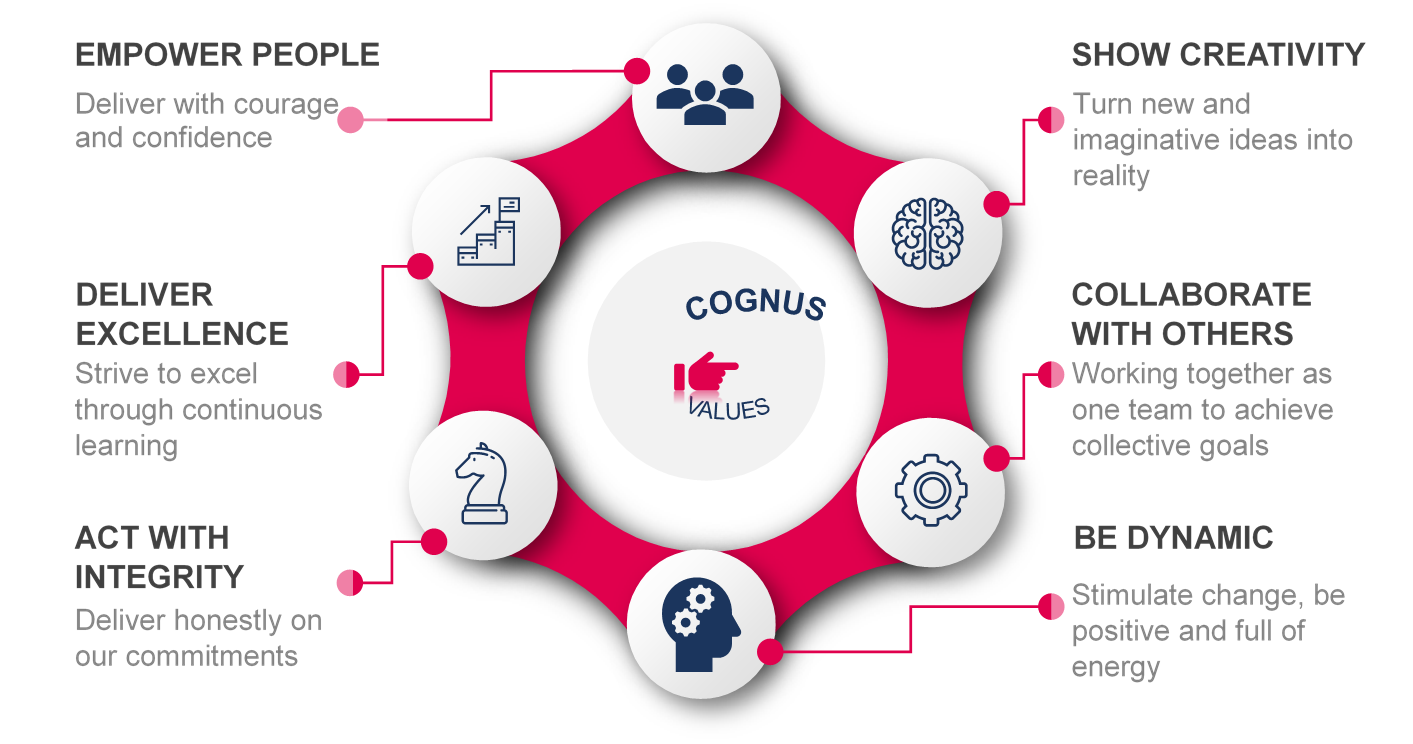 